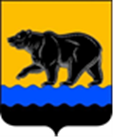 СЧЁТНАЯ ПАЛАТА ГОРОДА НЕФТЕЮГАНСКА16 мкрн., д. 23, помещение № 97, г. Нефтеюганск, Ханты-Мансийский автономный округ - Югра(Тюменская область), 628310, телефон: 20-30-54, факс: 20-30-63 е-mail: sp-ugansk@mail.ru_____________________________________________________________________________________Исх.СП-388-2 от 27.05.2022ЗАКЛЮЧЕНИЕ на проект изменений в муниципальную программу 
города Нефтеюганска «Профилактика правонарушений в сфере общественного порядка, профилактика незаконного оборота и потребления наркотических средств и психотропных веществ в городе Нефтеюганске»Счётная палата города Нефтеюганска на основании статьи 157 Бюджетного кодекса Российской Федерации, Положения о Счётной палате города Нефтеюганска, утверждённого решением Думы города Нефтеюганска от 22.12.2021 № 56-VII, рассмотрев проект изменений в муниципальную программу города Нефтеюганска «Профилактика правонарушений в сфере общественного порядка, профилактика незаконного оборота и потребления наркотических средств и психотропных веществ в городе Нефтеюганске» (далее по тексту – проект изменений), сообщает следующее:1. При проведении экспертно-аналитического мероприятия учитывалось наличие экспертизы проекта изменений в муниципальную программу:1.1. Департамента финансов администрации города Нефтеюганска на предмет его соответствия бюджетному законодательству Российской Федерации и возможности финансового обеспечения её реализации из бюджета города Нефтеюганска.1.2. Департамента экономического развития администрации города Нефтеюганска на предмет соответствия:- муниципальной программы Порядку принятия решения о разработке муниципальных программ города Нефтеюганска, их формирования, утверждения и реализации, утверждённому постановлением администрации города Нефтеюганска от 18.04.2019 № 77-нп «О модельной муниципальной программе города Нефтеюганска, порядке принятия решения о разработке муниципальных программ города Нефтеюганска, их формирования, утверждения и реализации» (далее по тексту – Порядок от 18.04.2019 № 77-нп);- программных мероприятий целям муниципальной программы;- сроков её реализации задачам;- целевых показателей, характеризующих результаты реализации муниципальной программы, показателям экономической, бюджетной и социальной эффективности;- требованиям, установленным нормативными правовыми актами в сфере управления проектной деятельностью.Предоставленный проект изменений соответствует Порядку от 18.04.2019 № 77-нп.3. Проектом изменений планируется:3.1. В паспорте муниципальной программы в строке «Параметры финансового обеспечения муниципальной программы» уменьшить бюджетные ассигнования за счёт средств местного бюджета на общую сумму 0,405 тыс. рублей.3.2. В таблице 2 муниципальной программы по основному мероприятию:- 1.1 «Создание условий для деятельности народных дружин» по администрации города Нефтеюганска (департамент по делам администрации) увеличить объём финансирования муниципальной программы за счёт средств местного бюджета на сумму 48,000 тыс. рублей на изготовление удостоверений народного дружинника;- 2.2 «Проведение информационной антинаркотической политики, просветительских мероприятий» по администрации города Нефтеюганска (департамент по делам администрации) уменьшить объём финансирования муниципальной программы за счёт средств местного бюджета на сумму 48,000 тыс. рублей, в том числе:- уменьшение на сумму 64,400 тыс. рублей по результатам проведённых торгов;- увеличение на сумму 16,160 тыс. рублей на оказание услуг по изготовлению листовок для населения города.На сумму 0,240 тыс. рублей обоснования не представлены. Согласно пояснительной записке начальника отдела по профилактике правонарушений и связям с правоохранительными органами в случае неиспользования сложившегося остатка, в конце 2022 года будет возвращён в бюджет города.Рекомендуем исключить или перераспределить указанные средства.- 2.3 «Участие в профилактических мероприятиях, акциях, проводимых субъектами профилактики» по комитету культуры и туризма администрации города Нефтеюганска уменьшить объём финансирования муниципальной программы за счёт средств местного бюджета на сумму 0,405 тыс. рублей.В строке «Итого по подпрограмме 2» таблицы 2 муниципальной программы имеются арифметические ошибки. Рекомендуем устранить вышеуказанное замечание.3.3. В таблице 3 муниципальной программы основное мероприятие «1.1 Создание условий для деятельности народных дружин» дополнено мероприятием: «Изготовление удостоверений народного дружинника».4. Финансовые показатели, содержащиеся в проекте изменений, соответствуют расчётам, предоставленным на экспертизу.По итогам проведения экспертизы, предлагаем:1. Направить проект изменений на утверждение с учётом рекомендаций, отражённых в настоящем заключении. 	  2. Информацию о решении, принятом по результатам рассмотрения рекомендаций, направить в адрес Счётной палаты до 03.06.2022 года.Председатель                                      					С.А. Гичкина Исполнитель:инспектор инспекторского отдела № 2Батаева Лариса НиколаевнаТел. 8(3463)20-39-48